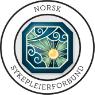 VillighetserklæringJeg stiller til valg til nominasjonskomiteen i NSF Akershus □Jeg stiller til valg til nominasjonskomiteen i NSF Buskerud □Jeg stiller til valg til nominasjonskomiteen i NSF Østfold □Jeg stiller også til valg som leder i nominasjonskomiteen □Navn: Medlemsnummer: Adresse: Postnummer/sted: E-postadresse: Stilling: 				Arbeidssted:Evt. nåværende verv i NSF:Evt. tidligere verv i NSF: Navn på forslagsstiller: Sted /dato: Kandidatens underskrift: Skjemaet sendes til fylkeskontoret innen 10.03.24 e-post: viken@nsf.no